VOŠ sociální a Střední pedagogická školaPrachatice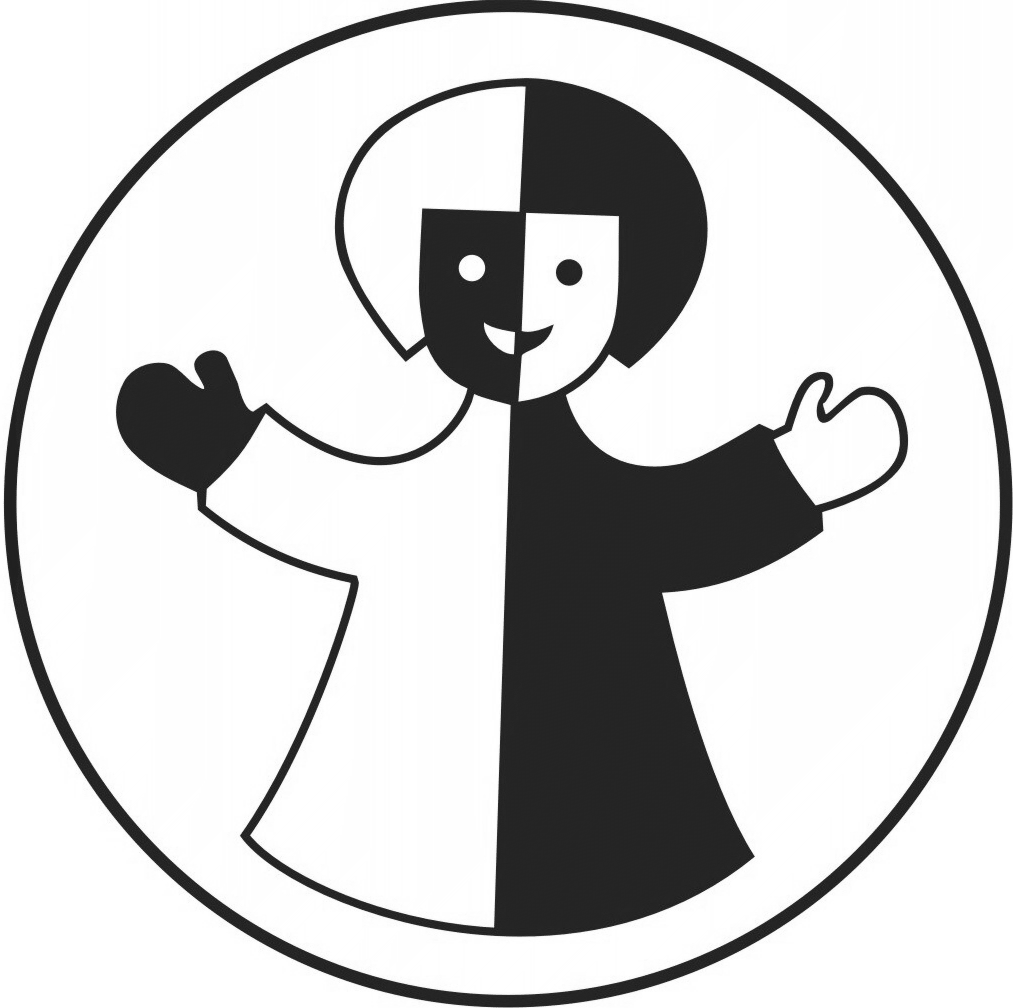 Výroční zprávao činnosti VOŠ ve školním roce 2019/20Výroční zpráva o činnosti školy obsahuje:1. Charakteristiku školy a složení Školské rady2. Přehled učebních oborů a plánů3. Údaje o pracovnících školy4. Údaje o přijímacím řízení5. Údaje o výsledcích vzdělávání6. Údaje o výsledcích inspekce (ČŠI)7. Zpráva o pedagogických a mimoškolních aktivitách8. Priority VOŠ pro školní rok 2019/201. CHARAKTERISTIKA ŠKOLYNázev: Vyšší odborná škola sociální a Střední pedagogická škola, Prachatice, Zahradní 249Identifikátor zařízení: 600 020 282IČO - 00072818Adresa: Zahradní 249, 383 01 PrachaticeTelefon: 388 312 214Fax: 388 312 622E-mail: sekretariat@spgspt.czInternetová stránka: www.spgspt.czZřizovatel: Jihočeský kraj (zřizovací listina ze dne 11. 9. 2001)Právní forma: příspěvková organizaceŘeditel školy: Mgr. Antonín Krejsa Škola sdružuje Vyšší odbornou školu sociální, Střední pedagogickou školu, Domov mládeže a školní jídelnu.Počet budov, tříd, kapacita DM, ŠJdruh a počet budov:budova školy, Zahradní 249tělocvična školy (přístavba k budově školy Zahradní 249)budova školy, Husova 74 a 75budova Domova mládeže, Zahradní 101 (součástí DM je školní jídelna)budova Domova mládeže, Zlatá stezka 139 (součástí DM je školní jídelna)Všechny budovy jsou majetkem Jihočeského kraje.U těchto budov, zejména v areálu DM Zlatá stezka, jsou škole k dispozici okolní pozemky (využití - sportovní aktivity ap.).Složení Školské radyZástupci zřizovatele:RNDr. Jana Krejsová, vyučující Jihočeské univerzity České Budějovice Bc. Helena Kubátová Turková, ředitelka MŠ v PrachaticíchMgr. Hana Vlasáková, Centrum pro zdravotně postižené PrachaticeZástupci pedagogů:Ing. Jana Kotrchová, zástupkyně řediteleMgr. Jana Šimečková, učitelkaPetra Kišová, vedoucí vychovatelka domova mládeže Zástupci zletilých žáků a zákonní zástupci nezletilých žáků:Bc. Alena Dejmková, pracovnice MěÚ PrachaticeDominika Jeřábková, žákyně SPgŠJosef Fiala, student VOŠ2. OBORY, UČEBNÍ PLÁNYSPgŠ:a) obor Předškolní a mimoškolní pedagogika (75-31-M/01)   - učební plán: vydalo MŠMT ČR dne 24. 2. 1998, č. j. 13 727/98 – 23/231                            ŠVP platný od 1. 9. 2011, po revizi od 1. 9. 2015, po zapracování inkluze od 1. 9. 2016b) obor Pedagogické lyceum 78-42-M/003( 78-42-M/03)- učební plán: vydalo MŠMT ČR dne 25. 8. 1999, č. j. 27374/99-23		        ŠVP platný od 1. 9. 2012 (78 – 42 – M/03), po revizi a zapracování inkluze od 1. 9. 2016VOŠ:a) vzdělávací program Sociální práce 75-32-N/01 (denní forma studia)    - akreditace MŠMT ČR ze dne 4. 12. 2006, č. j. 26753/2006-23b) vzdělávací program Sociální práce 75-32-N/01 (dálková forma studia)    - akreditace MŠMT ČR ze dne 4. 12. 2006, č. j. 26753/2006-23Učební plán: schválilo MŠMT ČR (doložka k č. j. 13858/97-71).Akreditace vzdělávacího programu – od 1. 9. 2010 do 31. 8. 2016 (číslo jednací 1757/2010 – 23).Reakreditace vzdělávacího programu – Sociální práce 75-32-N/01 (denní a dálková forma) od 1. 9. 2016 do 31. 8. 2022 (MŠMT, 8. 6. 2016, č. j. MŠMT-8802/2016). 3. ÚDAJE O PRACOVNÍCÍCH ŠKOLYOrganizace měla celkem v září stálých pracovníků 69 (přep. 61,4) a 2 externisty.Členění:a) vedení školy: ředitel, 1 ZŘ, vedoucí vychovatelka DM (přep.3,0)b) pedagogičtí pracovníci: 33 učitelů (přep. 26,64)     8 vychovatelek DM (přep.8,5)c) ostatní pracovníci: 27 (26,3)Počet hodin vyučovaných neaprobovaně: 04. ÚDAJE O PŘIJÍMACÍM ŘÍZENÍPřijímací řízení pro školní rok 2019/2020 realizováno pro denní studia, a to ve 2 kolech (červen, srpen). Dodatečně pak bylo vypsáno 3. kolo.Počet přihlášek celkově: 	7 pro denní formu studiaPočet přijatých: 	7 v denním studiu  5. ZPRÁVA A POČTU STUDENTŮ A VÝSLEDCÍCH VZDĚLÁVÁNÍV období 2019/2020 studovalo na VOŠS:7 studentů v 1. ročníku denního studia (v letním období 5)10 studentů v 2. ročníku denního studia8 studentů ve 3. ročníku denního studia (z toho 2 opakovali ročník)10 studentů ve 3. ročníku dálkového studiaProběhlo 1 absolutorium:Červen 2020 – 6 studentek (z toho 4 vyznamenání)6. ÚDAJE O VÝSLEDCÍCH KONTROL a) ČŠI -nebylab) Ostatní1) Všeobecná zdravotní pojišťovna – kontrola plateb pojistného na veřejné zdravotní pojištění a dodržování ostatních povinností plátce pojistného – 25.9.2019 – Milena Mrázová.Přeplatek ve výši 1596,- bude plátci vrácen do jednoho měsíc3) Okresní zpráva sociálního zabezpečení  – kontrola plateb pojistného a dodržování ostatních povinností plátce pojistného – 21.10.2019 – Lenka Hessová.Kontrolou nebyly shledány žádné závažné závady. 7. ZPRÁVA O PEDAGOGICKÝCH A MIMOŠKOLNÍCH AKTIVITÁC1/ Aktivity ve školním roce 2019/2020: Zapojení studentů do veřejných sbírek „Srdíčkový den“ – září a prosinec a do „Bílé pastelky“.2/ Další vzdělávání pedagogů a jejich metodická činnost:vyučující mají možnost přihlásit se do akreditovaných vzdělávacích seminářů pořádaných ASVSP – limitujícími okolností jsou bohužel termíny a místa konánídalší možností je využít vzdělávací aktivity nabízené spolupracujícími organizacemi, např. Prevent, hospic Prachaticedalší aktivity ve sféře vzdělávání nabízejí websemináře či online kurzy pořádané Člověkem v tísni (1 vyučující úspěšně absolvoval online akreditovaný kurz na téma klimatické změny)3/ Spolupráce s organizacemi, sdělovacími prostředky a dalšími subjekty:dlouhodobá a úzká spolupráce se sociálními partnery v rámci celého Jihočeského kraje a Prachatic, kde působí především bývalí úspěšní absolventi naší školy (přednášky pro studenty, realizace odborných praxí, dobrovolnická činnost studentů v sociálních zařízeních)dlouhodobá spolupráce s partnerskými VOŠ sociálními (především Domažlice) realizované ve formě výměn předsedů absolutorií a dlouhodobá spolupráce se všemi školami sdruženými v ASVSPspolupráce s bývalými absolventy, kteří se stali realizátory projektů ESF na krajské či ministerské úrovni (a v rámci seminářů nabízeli i přednášky pro naše studenty – např. Reforma péče o duševně nemocné, seminář o péče o seniory atd.)spolupráce s bývalými absolventy, kteří pracují v sociálních službách a realizují přednášky o aktivitách své organizace (např. Prevent Prachatice, Rozkoš bez rizika České Budějovice)4/ Výrazná pozitiva v práci:vytvoření metodiky pro výuku odborného diplomového semináře a tvorbu absolventské práce, která je zároveň studijním materiálem pro studenty všech ročníků naší školy, zároveň jsou studenti odkazováni na webové stránky ISO 690, kde jsou uvedeny příklady správných zápisů citovaných zdrojůúspěšná akreditace nového učebního programu VOŠ, který nabízí širší škálu jednosemestrálních seminářů ve všech ročnících studia s důrazem na proměnu cílových skupin sociální práce (senioři, lidé se zdravotním postižením a lidé sociálně vyloučení) a genderové aspekty sociální práce. Nová akreditace využívá kreditní systém studia. Všechny povinné i povinně volitelné předměty jsou aktualizovány v obsahu i v odborných zdrojích.škola zůstává řádným členem AVOŠjako výrazný klad se ukázalo posunutí termínů souvislé praxe všech ročníků (efektivní je to především ve třetím ročníku denního studia, kdy studenti nastupují na souvislou praxi až po odevzdání absolventské práce a do jejího odevzdání mohou plně konzultovat ve škole s vedoucími AP)stanovení jednoznačného harmonogramu tvorby absolventské práceaktualizace zkušebních okruhů k absolutoriunabídky vzdělávacích seminářů ASVSPmožnost nákupu nových odborných knižních zdrojů a odebírání odborných časopisů – vše je využito při výuce studentů a při tvorbě APvybavenost téměř všech učeben výpočetní technikou a dataprojektory (využíváno ve výuce)5/ Rezervy a přijatá opatření:Rezervou je další vzdělávání pedagogů (kvalitní semináře nabízí zatím jen ASVSP a organizace působící v sociální sféře).Studenti, kteří mají z vážných důvodů vedením školy povolenu sníženou docházku vést k disciplinovanému a odpovědnému samostudiu. Ideální by bylo, kdyby se úlevy nevztahovaly na ODS, semináře a předměty absolutoria (MSP, SOP, PRV), jak je tomu na vyšších typech studia.Velkým problémem je znovupovolování opakování ročníku těm studentům, kteří nedokážou řádně ukončit studium ani po povoleném jednom opakování a zároveň neplní své povinnosti ani během další povolené docházky do školy.Vést všechny studenty (a zejména ty se sníženou docházkou) k respektování termínů zápočtů a zkoušek ve zkušebním období, jak určuje plán práce školy.Stoupá počet studentů, kteří nezvládají ukončit studium v řádném termínu – někteří volí náhradní termín zcela záměrně z osobních důvodů (často jsou mezi nimi i studenti, kteří studují bez problémů), mnozí z nich ale neplní studijní povinnosti v průběhu celého studia a kumulace problémů je pak důvodem odkladu závěrečných zkoušek nebo neukončení studia.8. PRIORITY PRO DALŠÍ ŠKOLNÍ ROK:Udržet kvalitu poskytované výuky a naplňovat tak požadavky minimálního standardu výuky, udržet úroveň kvality absolventských prací a vést studenty a vyučující k dodržování etiky psaní odborných textů a nové citační normy. Důraz školy na kvalitu výuky se odráží i v tom, že mnohé VŠ uznávají dokončené studium na naší škole (např. TF Jihočeské univerzity, UJAK Praha, Vysoká škola zdravotnictva a sociálnej práce sv. Alžběty, n. o. v Příbrami) .Průběžně připravovat další akreditaci vzdělávacího programu VOŠ (stávající končí v r. 2022), vést jednotlivé vyučující k tomu, aby zvážili revize svých sylabů (rozložení učiva, aktualizace učiva podle nejnovějších odborných poznatků, aktuální literatura).Ponechat v platnosti nově nastavené termíny souvislých praxí ve všech ročnících studia.Pokračovat ve vynikající spolupráci s bývalými úspěšnými absolventy naší školy (přednášky, oponentské posudky).Pokračovat v dlouhodobé spolupráci se stávajícími sociálními partnery (přednášky pro studenty, realizace odborných praxí). 2 pracovnice OSPD MěÚ Prachatice již dlouhodobě vyučující na naší škole předmět SPOD ve 3. ročníku denního studia.Aktivně vyhledávat nové sociální partnery.Motivovat studenty k výkonu dobrovolnictví v sociálních službách.Pokračovat ve spolupráci s Akademií 3. věku Prachatice, popř. s Univerzitou 3. věku.zpracovali: Mgr. Antonín Krejsa                        ředitel školy                    Mgr. Jana Šimečková                     pověřená vedením VOŠ Výroční zpráva schválena Školskou radou dne 15.10.2020.……………………………….         Mgr. Antonín Krejsa              ředitel školyPočet učebenPočet učebenPočet učebenÚčelová zařízeníÚčelová zařízeníÚčelová zařízeníCelkemSpeciální třídaTělocvičnaKnihovnaStudovnaKabinetZahradní 24921922213Husova 74 a 758302213KapacitaKapacitaKapacitaKapacitaKapacitaKapacitaDomov mládeže282 lůžek282 lůžek282 lůžek282 lůžek282 lůžek282 lůžekŠkolní jídelna800 jídel800 jídel800 jídel800 jídel800 jídel800 jídelŠkolaNázev oboruKódForma a délka studiaPočet třídPočet žáků a studentůSPgŠPředškolní a mimoškolní pedagogika75 – 31 – M/01denní, 4leté5155Pedagogické lyceum78 - 42 - M/03496Celkem251VOŠSociální práce75 – 31 – N/01denní, 3leté328Sociální práce75 – 31 – N/01dálkové, 3,5leté111Celkem13290VOŠ sociální a SPgŠVOŠ sociální a SPgŠVOŠ sociální a SPgŠJménoVzdělání a aprobaceFunkceMgr. Antonín KrejsaVŠ, BI - CHEředitel školyPaedDr. Ivana BečvářováVŠ, RJ - VVpředsedkyně PKMgr. Ivana BlažkováVŠ, CJL - VVMgr. Martina Bošková PivoňkováVŠ, AJPhDr. Jana BřendováVŠ, DE - ON - CJLpředsedkyně PKMgr. Marcela HaspeklováVŠ, AJ - HVMgr. Jan HovorkaVŠ, HVMgr. Jitka HyrmanováVŠ, CJL – HV, ODVvýchovná poradkyněMgr. Chánová PavlaVŠ, PED - spec. PEDTUIng. Soňa KabelováVŠ, NJMgr. Jan KaňkaVŠ, CJL - PSTUMgr. Irena KotěšovcováVŠ, PED - péče o nemocnéTUIng. Jana KotrchováVŠ, EKzástupkyně řediteleMgr. Krejsová MarieVŠ, BI, TVMgr. Malá AnnaVŠ, AJMgr. Libor NechoďdomůVŠ, MAT - FYICT technikMgr. Michaela PártlováVŠ;ČJ-PSTUMgA. Hana PatrasováVŠ, DV - spec. PEDMgr. Jana PavlíčkováVŠ, CJL - HVpředsedkyně PK, TUMgr. Klaudia PospíšilováVŠ, PEDmetodik prevence, TU Mgr. Jiří SladVŠ, DE - PEDpředseda PK, TUMgr. Petra SovováVŠ, CJL - HVMgr. Eva SrchováVŠ, ZE - TVpředsedkyně PK, TUMgr. Stará LeaVŠ, TV, PSMgr. Jiří StejskalVŠ, RJ - VVpředseda PKMgr. Jana ŠimečkováVŠ, sociální práce a politikapředsedkyně PK, TUMgr. Luboš ŠimekVŠ, MAT - FYpředseda PK, TUMgr. Jaroslava TokárováVŠ, ZE - TVMgr. Marie TrnkováVŠ, CJL - NJTUMgr. Vejvodová MiroslavaVŠ, AJ, TVMgr. Jiří VopálkaVŠ, CJL -HVpředseda PK, TUMgr. Marie VopálkováVŠ, BI - MATTUMgr. Pavel VaculkaVŠ - právoMgr. Světlana Růžičkováexterní pracovnice VOŠMgr. Lenka Psutková/externí pracovnice VOŠVychovatelky DMPetra KišováSŠ (SPgŠ)vedoucí vychovatelkaVeronika BubeníkováSŠ (SPgŠ)- VŠKristýna PodsedníkováSŠ (SPgŠ)Radka EichnerováSŠ (SPgŠ)Hana KrafčikováSŠ (SPgŠ)Jiřina PenzenstadlerováSŠ (SPgŠ)Jana ŠimkováSŠ (SPgŠ)Šárka VandlíčkováSŠ (SPgŠ)Provozní zaměstnanci školy a DMProvozní zaměstnanci školy a DMJménoPracovní pozicePavla PatrajováúčetníMarta KoubováhospodářkaJindřiška PokornásekretářkaTomáš Balcertechnik školyZdeněk Kunasprávce budovBlanka KoutnášvadlenaVladislava HadováuklizečkaVěra TischlerováuklizečkaPavla PalajováuklizečkaKvěta BunešováuklizečkaMarie MajerováuklizečkaMarie ŠandováuklizečkaZaměstnanci školních jídelenZaměstnanci školních jídelenMarie Kubičkovávedoucí jídelnyHana Rundovávedoucí jídelnyIrena RokůskovákuchařkaMarie CinádrovákuchařkaMiroslava SedláčkovákuchařkaRadka VaňkovákuchařkaJiřina KottovákuchařkaRadka KrištofovákuchařkaDana PrajerovákuchařkaHelena RosovákuchařkaGertruda SchlögelovákuchařkaRůžena ŠimkovákuchařkaVěra TökölyovákuchařkaVladimíra Turkovákuchařka